					БИОГРАФИЈАЛИЧНИ ПОДАЦИ: Име и презиме: Александар СтојановићДатум рођења: 01.10.1991.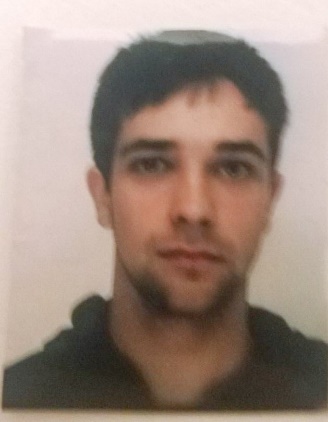 Адреса:Заплањска 88бE-mail: stojanovica_1991@hotmail.comТелефон:063/7453989Држављанство: СрпскоОбразовање :Средња школа: Неготинска Гимназија
Факултет: Правни факултет Универзитета у Београду 2010-2015		Просечна оцена: 8.1	
Радно искуство :Пракса у трајању од четири седмице у у Основном суду у НеготинуИницијатива младих за људска права(Youth Initiative for Human right): Human rights defenders- Next generationСтрани језици :Енглески језик – Одлично знање
Немачки језик- ПасивноЗнање рада на рачунару :Одлично    Word, Excel, Power Point, OpenOffice, интернет.Остало:Поседовање А и Б категоријеЛичне особине :
Мотивисаност,амбициознозан, рад под притиском,посвећеност,тимски рад, спреман за стицање нових знања и вештина